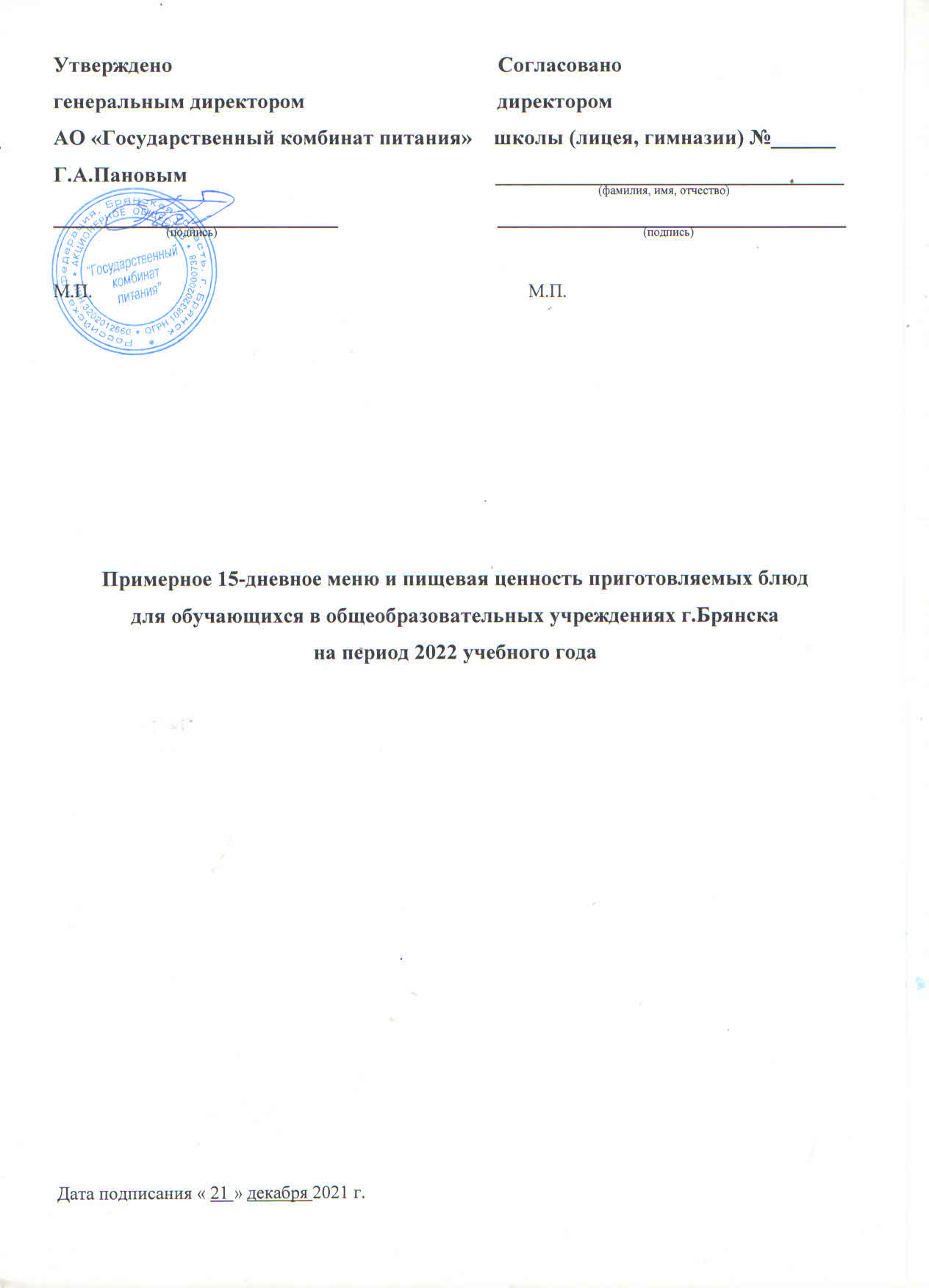 Меню приготавливаемых блюдМеню приготавливаемых блюдМеню приготавливаемых блюдМеню приготавливаемых блюдМеню приготавливаемых блюдМеню приготавливаемых блюдМеню приготавливаемых блюдМеню приготавливаемых блюдВозрастная категория: 7-11 летВозрастная категория: 7-11 летВозрастная категория: 7-11 летВозрастная категория: 7-11 летВозрастная категория: 7-11 летВозрастная категория: 7-11 летВозрастная категория: 7-11 летВозрастная категория: 7-11 летПриём пищиНаименование блюдаВес блюдаПищевые веществаПищевые веществаПищевые веществаЭнергетическая ценность№ рецептурыПриём пищиНаименование блюдаВес блюдаБелкиЖирыУглеводыЭнергетическая ценность№ рецептурыНеделя 1Неделя 1Неделя 1Неделя 1Неделя 1Неделя 1Неделя 1Неделя 1День 1День 1День 1День 1День 1День 1День 1День 1ЗавтракФиле цыплёнка запечённое4515,483,425,94116,24ТТК №18Завтрак   или филе цыплёнка тушёное40/4012,486,722,64120,96ТТК №48ЗавтракМакаронные изделия отварные с маслом120/64,584,8625,58164,40№203-2015г.ЗавтракКакао с молоком и витаминами2003,903,1025,60145,00№502-2021г.ЗавтракЗефир230,230,0018,6375,90№379-2015г.ЗавтракХлеб ржано-пшеничный302,580,3913,5668,40ПРИтого за завтракИтого за завтрак26,7711,7789,31569,94Итого за завтракИтого за завтрак23,7715,0786,01574,66Завтрак (2-й вариант)Пельмени мясные отварные с маслом130/57,9115,8525,81277,47№392-2015г.Завтрак (2-й вариант)Какао с молоком и витаминами2003,903,1025,60145,00№502-2021г.Завтрак (2-й вариант)Хлеб ржано-пшеничный302,580,3913,5668,40ПРИтого за завтрак (2-й вариант)Итого за завтрак (2-й вариант)14,3919,3464,97490,87ОбедЩи из свежей капусты с картофелем2501,774,957,9089,75№88-2015г.ОбедПлов из свинины50/10012,6228,1725,89408,00№265-2015г.ОбедНапиток из варенья (ягода протёртая с сахаром)2000,120,0026,56106,80№387-2015г.ОбедБатон201,600,6010,8056,00ПРОбедХлеб ржано-пшеничный302,580,3913,5668,40ПРИтого за обедИтого за обед18,6934,1184,71728,95Полдник для 2-й смены (для детей с ОВЗ и детей-инвалидов)Бутерброд с сыром10/5/254,367,3313,57139,00№3-2015г.Полдник для 2-й смены (для детей с ОВЗ и детей-инвалидов)Какао с молоком и витаминами2003,903,1025,60145,00№502-2021г.Полдник для 2-й смены (для детей с ОВЗ и детей-инвалидов)Фрукт свежий (яблоко)1000,400,409,8047,00№338-2015гИтого за полдникИтого за полдник8,6610,8348,97331,00Итого за деньИтого за день54,1256,71222,991 629,89Итого за деньИтого за день51,1260,01219,691 634,61Итого за день(2-й вариант)Итого за день(2-й вариант)41,7364,28198,641 550,82День 2День 2День 2День 2День 2День 2День 2День 2ЗавтракФиле горбуши запечённое5011,754,951,9099,25ТТК №15Завтрак   или филе минтая запечённое508,803,101,9071,00ТТК №16ЗавтракПюре картофельное1302,664,1617,71118,95№312-2015г.ЗавтракКомпот из свежих яблок2000,160,1627,88114,60№342-2015г.ЗавтракСдоба "Любава"503,254,7526,50165,00ПРЗавтракХлеб ржано-пшеничный302,580,3913,5668,40ПРИтого за завтракИтого за завтрак20,4014,4187,55566,20Итого за завтракИтого за завтрак17,4512,5687,55537,95ОбедРассольник ленинградский2502,025,0911,98107,25№96-2015г.ОбедКотлета "Нежная" (из цыплят и свинины)507,0011,107,00155,60ТТК №26ОбедКаша рассыпчатая гречневая1307,455,2833,49211,25№302-2015г.ОбедЧай с сахаром200/150,070,0215,0060,00№685-2004г.ОбедБатон201,600,6010,8056,00ПРОбедХлеб ржано-пшеничный302,580,3913,5668,40ПРОбедЯблоко свежее (порциями)800,320,327,8437,60№338-2015гИтого за обедИтого за обед21,0422,8099,67696,10Полдник для 2-й смены (для детей с ОВЗ и детей-инвалидов)Чай с сахаром200/150,070,0215,0060,00№685-2004г.Полдник для 2-й смены (для детей с ОВЗ и детей-инвалидов)Сдоба "Любава"251,632,3813,2582,50ПРПолдник для 2-й смены (для детей с ОВЗ и детей-инвалидов)Биотворог 5%1009,005,003,5095,00ПРИтого за полдникИтого за полдник10,637,3816,75177,50Итого за деньИтого за день52,0644,59203,971 439,80Итого за деньИтого за день49,1142,74203,971 411,55День 3День 3День 3День 3День 3День 3День 3День 3ЗавтракИкра кабачковая401,092,875,8253,52ПРЗавтракКотлета рубленая из бройлер-цыплят659,8914,439,96209,30№295-2015г.ЗавтракРис отварной1202,924,3029,35167,76№304-2015гЗавтракСок фруктовый2000,600,4032,60136,40№389-2015г.ЗавтракХлеб ржано-пшеничный201,720,269,0445,60ПРИтого за завтракИтого за завтрак16,2322,2686,76612,58ОбедСуп картофельный с горохом2505,495,2716,54148,25№102-2015г.ОбедФиле цыплёнка запечённое4013,763,045,28103,32ТТК №18ОбедМакаронные изделия отварные с маслом140/75,355,6729,85191,80№203-2015г.ОбедКакао с молоком и витаминами2003,903,1025,60145,00№502-2021г.ОбедБатон201,600,6010,8056,00ПРОбедХлеб ржано-пшеничный302,580,3913,5668,40ПРИтого за обедИтого за обед32,6818,07101,62712,77Полдник для 2-й смены (для детей с ОВЗ и детей-инвалидов)Снежок 2,5%1754,554,3819,25134,75ПРПолдник для 2-й смены (для детей с ОВЗ и детей-инвалидов)Печенье "Молочное"201,423,0213,5487,00ПРПолдник для 2-й смены (для детей с ОВЗ и детей-инвалидов)Фрукт свежий (яблоко)1000,400,409,8047,00№338-2015гИтого за полдникИтого за полдник6,377,8042,59268,75Итого за деньИтого за день55,2748,13230,981 594,10День 4День 4День 4День 4День 4День 4День 4День 4ЗавтракГуляш из свинины45/459,5825,372,60278,10№260-2015г.ЗавтракКаша рассыпчатая гречневая1106,314,4728,34178,75№302-2015г.ЗавтракЧай с сахаром200/150,070,0215,0060,00№685-2004г.ЗавтракХлеб ржано-пшеничный201,720,269,0445,60ПРЗавтракФрукт свежий (яблоко)1000,400,409,8047,00№338-2015гИтого за завтракИтого за завтрак18,0730,5264,78609,45ОбедСалат из белокочанной капусты с морковью*     400,521,302,5924,16№45-2015г.Обед   или бобовые отварные (горошек зелёный консервированный)100,290,270,585,92№306-2015г.ОбедСуп с макаронными изделиями2502,395,0813,00117,00№111-2015г.ОбедБиточки рыбные "по-домашнему" из минтая506,333,737,2788,13ТТК №22Обед   или Тефтели рыбные из минтая с соусом сметанным с томатом50/306,616,449,41122,00№239,331-2015г.ОбедПюре картофельное1302,664,1617,71118,95№312-2015г.ОбедСок фруктовый2000,600,4032,60136,40№389-2015г.ОбедПряник391,952,3426,91136,50ПРОбедБатон201,600,6010,8056,00ПРОбедХлеб ржано-пшеничный302,580,3913,5668,40ПРИтого за обедИтого за обед18,6318,00124,43745,54Итого за обедИтого за обед18,6719,68124,57761,17Полдник для 2-й смены (для детей с ОВЗ и детей-инвалидов)Чай с сахаром200/150,070,0215,0060,00№685-2004г.Полдник для 2-й смены (для детей с ОВЗ и детей-инвалидов)Печенье "Овсяное"171,023,1310,6974,97ПРПолдник для 2-й смены (для детей с ОВЗ и детей-инвалидов)Биотворог 5%1009,005,003,5095,00ПРИтого за полдникИтого за полдник10,098,1529,19229,97Итого за деньИтого за день46,7956,67218,401 584,96Итого за деньИтого за день46,8358,35218,541 600,59День 5День 5День 5День 5День 5День 5День 5День 5ЗавтракКотлета (особая) из говядины и свинины6010,0411,007,87172,80№269-2015г.ЗавтракКартофель тушёный по-домашнему1302,214,5516,64116,22ТТК №13ЗавтракКомпот из свежих яблок2000,160,1627,88114,60№342-2015г.ЗавтракПирожное бисквитное (рулет)352,453,8516,45110,25ПРЗавтракХлеб ржано-пшеничный201,720,269,0445,60ПРИтого за завтракИтого за завтрак16,5819,8277,88559,47ОбедСуп картофельный2502,342,8316,87114,00№97-2015г.ОбедМясо тушёное (свинина)40/408,4622,542,05244,00№256-2015гОбедРис с овощами1202,963,9228,72162,12ТТК №82ОбедНапиток ягодный (из компотной смеси)2000,700,0027,00111,00ТТК №89ОбедБатон201,600,6010,8056,00ПРОбедХлеб ржано-пшеничный302,580,3913,5668,40ПРИтого за обедИтого за обед18,6530,2799,00755,52Полдник для 2-й смены (для детей с ОВЗ и детей-инвалидов)Чай с сахаром200/150,070,0215,0060,00№685-2004г.Полдник для 2-й смены (для детей с ОВЗ и детей-инвалидов)Пирожное бисквитное (рулет)553,856,0525,85173,25ПРПолдник для 2-й смены (для детей с ОВЗ и детей-инвалидов)Ряженка 2,5%1755,254,387,3589,25ПРИтого за полдникИтого за полдник9,1710,4548,20322,50Итого за деньИтого за день44,4060,54225,081 637,49Неделя 2Неделя 2Неделя 2Неделя 2Неделя 2Неделя 2Неделя 2Неделя 2День 1День 1День 1День 1День 1День 1День 1День 1ЗавтракБутерброд с сыром10/4/254,596,6013,55132,80№3-2015г.ЗавтракКаша вязкая молочная из рисовой крупы (или пшено, или хлопья овсяные "Геркулес") с маслом сливочным200/106,0010,8542,95294,00№174-2015г.ЗавтракКакао с молоком и витаминами2003,903,1025,60145,00№502-2021г.ЗавтракГруша свежая (порция)600,240,186,1828,20№338-2015гИтого за завтракИтого за завтрак14,7320,7388,28600,00Завтрак (2-й вариант)Бутерброд с сыром10/4/254,596,6013,55132,80№3-2015г.Завтрак (2-й вариант)Каша вязкая молочная из рисовой крупы (или пшено, или хлопья овсяные "Геркулес") с маслом сливочным200/106,0010,8542,95294,00№174-2015г.Завтрак (2-й вариант)Чай с сахаром200/150,070,0215,0060,00№685-2004г.Завтрак (2-й вариант)Фрукт свежий (банан)1802,700,9037,80172,80№338-2015гИтого за завтрак(2-й вариант)Итого за завтрак(2-й вариант)13,3618,37109,30659,60ОбедИкра кабачковая401,092,875,8253,52ПРОбедЩи из свежей капусты с картофелем2501,774,957,9089,75№88-2015г.ОбедКотлета рубленая из бройлер-цыплят507,6111,107,66161,00№295-2015г.ОбедМакаронные изделия отварные с маслом140/75,355,6729,85191,80№203-2015г.ОбедНапиток "Витаминка"2000,500,0022,8093,10ТТК №27ОбедБатон201,600,6010,8056,00ПРОбедХлеб ржано-пшеничный302,580,3913,5668,40ПРИтого за обедИтого за обед20,5025,5898,39713,57Полдник для 2-й смены (для детей с ОВЗ и детей-инвалидов)Бутерброд с маслом10/302,488,1516,33150,00№1-2015г.Полдник для 2-й смены (для детей с ОВЗ и детей-инвалидов)Какао с молоком и витаминами2003,903,1025,60145,00№502-2021г.Полдник для 2-й смены (для детей с ОВЗ и детей-инвалидов)Банан свежий (порциями)901,350,4518,9086,40№338-2015гИтого за полдникИтого за полдник7,7311,7060,83381,40Итого за деньИтого за день42,9658,01247,501 694,97Итого за день (2-й вариант)Итого за день (2-й вариант)41,5955,65268,521 754,57День 2День 2День 2День 2День 2День 2День 2День 2ЗавтракКотлета из свинины658,7618,089,22236,60№268-2015г.Завтрак   или Тефтели 2-й вариант из свинины с соусом сметанным с томатом60/506,9616,1111,61223,00№279,331-2015г.ЗавтракКаша рассыпчатая гречневая1206,884,8730,91195,00№302-2015г.ЗавтракЙогурт питьевой 2,5%1505,253,7515,75118,50№386-2015г.Завтрак   или биойогурт питьевой "Славянский"1504,503,7522,95144,00№386-2015г.ЗавтракХлеб ржано-пшеничный201,720,269,0445,60ПРИтого за завтракИтого за завтрак22,6126,9764,92595,70Итого за завтракИтого за завтрак20,0624,9974,51607,60ОбедОвощи натуральные свежие (огурцы)200,140,020,382,40№71-2015г.Обед   или Салат из белокочанной капусты с морковью*300,390,971,9418,12№45-2015г.ОбедСуп с макаронными изделиями2502,395,0813,00117,00№111-2015г.ОбедЖаркое по-домашнему (свинина)40/1009,8423,6013,26306,40№259-2015г.ОбедКомпот из свежих яблок2000,160,1627,88114,60№342-2015г.ОбедПеченье "Овсяное"171,023,1310,6974,97ПРОбедБатон201,600,6010,8056,00ПРОбедХлеб ржано-пшеничный302,580,3913,5668,40ПРИтого за обедИтого за обед17,7332,9889,57739,77Итого за обедИтого за обед17,9833,9391,13755,49Полдник для 2-й смены (для детей с ОВЗ и детей-инвалидов)Йогурт питьевой 2,5%1505,253,7515,75118,50№386-2015г.Полдник для 2-й смены (для детей с ОВЗ и детей-инвалидов)   или биойогурт питьевой "Славянский"1504,503,7522,95144,00№386-2015г.Полдник для 2-й смены (для детей с ОВЗ и детей-инвалидов)Пирожное бисквитное (рулет)604,206,6028,20189,00ПРИтого за полдникИтого за полдник13,9514,1066,90451,50Итого за деньИтого за день54,2974,04221,391 786,97Итого за деньИтого за день51,9973,02232,551 814,59День 3День 3День 3День 3День 3День 3День 3День 3ЗавтракЗапеканка из творога с молоком сгущённым100/2018,9615,4427,84326,00№223-2015г.Завтрак   или Пудинг творожный "Вкусняшка" с молоком сгущённым115/2013,9212,5839,88328,81ТТК №23ЗавтракКисель из варенья2000,100,0729,83117,40№360-2015г.ЗавтракПряник391,952,3426,91136,50ПРИтого за завтракИтого за завтрак21,0117,8584,58579,90Итого за завтракИтого за завтрак15,9714,9996,62582,71ОбедБорщ с капустой и картофелем2501,804,9210,93103,75№82-2015г.ОбедФиле цыплёнка запечённое4013,763,045,28103,32ТТК №18ОбедРис отварной1202,924,3029,35167,76№304-2015гОбедНапиток из варенья (ягода протёртая с сахаром)2000,120,0026,56106,80№387-2015г.ОбедПирожное бисквитное (рулет)302,103,3014,1094,50ПРОбедБатон201,600,6010,8056,00ПРОбедХлеб ржано-пшеничный302,580,3913,5668,40ПРИтого за обедИтого за обед24,8816,55110,58700,53Полдник для 2-й смены (для детей с ОВЗ и детей-инвалидов)Кисель из варенья2000,100,0729,83117,40№360-2015г.Полдник для 2-й смены (для детей с ОВЗ и детей-инвалидов)Печенье "Овсяное"171,023,1310,6974,97ПРПолдник для 2-й смены (для детей с ОВЗ и детей-инвалидов)Ряженка 2,5%1755,254,387,3589,25ПРИтого за полдникИтого за полдник6,377,5847,88281,62Итого за деньИтого за день52,2741,98243,041 562,05Итого за деньИтого за день47,2339,11255,081 564,86День 4День 4День 4День 4День 4День 4День 4День 4ЗавтракБобовые отварные (горошек зелёный консервированный)100,290,270,585,92№306-2015г.Завтрак   или Овощи натуральные свежие (огурцы)150,110,020,291,80№71-2015г.ЗавтракБиточки рыбные "по-домашнему" из минтая607,604,488,72105,76ТТК №22Завтрак   или Котлета "Дальневосточная" из минтая и свинины607,129,9210,08158,16ТТК №25ЗавтракПюре картофельное1202,453,8416,35109,80№312-2015г.ЗавтракКомпот из свежих яблок2000,160,1627,88114,60№342-2015г.ЗавтракБисквит "Солнышко"503,200,3038,50169,50ПРЗавтракХлеб ржано-пшеничный302,580,3913,5668,40ПРИтого за завтракИтого за завтрак16,289,44105,59573,98Итого за завтракИтого за завтрак15,6214,63106,66622,26ОбедОвощи натуральные свежие (помидоры)200,220,040,764,40№71-2015г.ОбедРассольник ленинградский2502,025,0911,98107,25№96-2015г.ОбедГуляш из свинины35/357,4519,732,02216,30№260-2015г.ОбедКаша рассыпчатая гречневая1206,884,8730,91195,00№302-2015г.ОбедЧай с лимоном200/15/70,130,0215,2062,00№686-2004г.ОбедБатон201,600,6010,8056,00ПРОбедХлеб ржано-пшеничный302,580,3913,5668,40ПРИтого за обедИтого за обед20,8730,7585,24709,35Полдник для 2-й смены (для детей с ОВЗ и детей-инвалидов)Йогурт питьевой 2,5%1505,253,7515,75118,50№386-2015г.Полдник для 2-й смены (для детей с ОВЗ и детей-инвалидов)   или биойогурт питьевой "Славянский"1504,503,7522,95144,00№386-2015г.Полдник для 2-й смены (для детей с ОВЗ и детей-инвалидов)Бисквит "Солнышко"553,520,3342,35186,45ПРИтого за полдникИтого за полдник13,277,8381,05448,95Итого за деньИтого за день50,4248,02271,881 732,28Итого за деньИтого за день49,7653,20272,941 780,56День 5День 5День 5День 5День 5День 5День 5День 5ЗавтракВинегрет овощной*600,846,024,3775,06№67-2015г.Завтрак   или Бобовые отварные (кукуруза сахарная консервированная)200,410,581,9614,72№306-2015г.ЗавтракПлов "Школьный" из филе бедра цыплят50/12517,5017,6330,63350,88ТТК №20ЗавтракНапиток ягодный (из компотной смеси)2000,700,0027,00111,00ТТК №89ЗавтракХлеб ржано-пшеничный302,580,3913,5668,40ПРИтого за завтракИтого за завтрак21,6224,0475,56605,34Итого за завтракИтого за завтрак21,1918,6073,14545,00ОбедОвощи натуральные свежие (огурцы)200,140,020,382,40№71-2015г.Обед   или Салат из свеклы отварной*500,703,014,1346,40№52-2015г.ОбедСуп картофельный с горохом2505,495,2716,54148,25№102-2015г.ОбедКотлета из свинины608,0916,698,51218,40№268-2015г.Обед   или Тефтели 2-й вариант из свинины с соусом сметанным с томатом60/506,9616,1111,61223,00№279,331-2015г.ОбедМакаронные изделия отварные с маслом120/64,584,8625,58164,40№203-2015г.ОбедЧай с сахаром200/150,070,0215,0060,00№685-2004г.ОбедБатон201,600,6010,8056,00ПРОбедХлеб ржано-пшеничный302,580,3913,5668,40ПРОбедГруша свежая (порция)600,240,186,1828,20№338-2015гИтого за обедИтого за обед22,7928,0396,55746,05Итого за обедИтого за обед22,2330,44103,40794,65Полдник для 2-й смены (для детей с ОВЗ и детей-инвалидов)Чай с сахаром200/150,070,0215,0060,00№685-2004г.Полдник для 2-й смены (для детей с ОВЗ и детей-инвалидов)Печенье "Овсяное"171,023,1310,6974,97ПРПолдник для 2-й смены (для детей с ОВЗ и детей-инвалидов)Биотворог 5%1009,005,003,5095,00ПРИтого за полдникИтого за полдник10,028,1314,19169,97Итого за деньИтого за день54,4360,20186,301 521,36Итого за деньИтого за день53,4457,16190,731 509,62Неделя 3Неделя 3Неделя 3Неделя 3Неделя 3Неделя 3Неделя 3Неделя 3День 1День 1День 1День 1День 1День 1День 1День 1ЗавтракОмлет с сыром с маслом110/1014,3423,542,04278,00№203-2015г.ЗавтракЧай с сахаром200/150,070,0215,0060,00№685-2004г.ЗавтракПеченье сдобное "Бежицкие ракушки"422,739,6623,10189,00ПРЗавтракХлеб ржано-пшеничный302,580,3913,5668,40ПРИтого за завтракИтого за завтрак19,7233,6153,70595,40Завтрак (2-й вариант)Яйцо варёное405,084,600,2863,00№209-2015г.Завтрак (2-й вариант)Филе цыплёнка тушёное40/4012,486,722,64120,96ТТК №48Завтрак (2-й вариант)Макаронные изделия отварные с маслом140/75,355,6729,85191,80№203-2015г.Завтрак (2-й вариант)Чай с сахаром200/150,070,0215,0060,00№685-2004г.Завтрак (2-й вариант)Печенье "Овсяное"171,023,1310,6974,97ПРЗавтрак (2-й вариант)Хлеб ржано-пшеничный302,580,3913,5668,40ПРИтого за завтрак (2-й вариант)Итого за завтрак (2-й вариант)26,5820,5372,02579,13ОбедОвощи натуральные свежие (помидоры)150,170,030,573,30№71-2015г.ОбедСуп картофельный2502,342,8316,87114,00№97-2015г.ОбедПлов "Школьный" из филе бедра цыплят50/12517,5017,6330,63350,88ТТК №20ОбедНапиток из варенья (ягода протёртая с сахаром)2000,120,0026,56106,80№387-2015г.ОбедБатон201,600,6010,8056,00ПРОбедХлеб ржано-пшеничный302,580,3913,5668,40ПРИтого за обедИтого за обед24,3121,4798,98699,38Полдник для 2-й смены (для детей с ОВЗ и детей-инвалидов)Бутерброд с сыром20/5/307,0810,4316,27189,80№3-2015г.Полдник для 2-й смены (для детей с ОВЗ и детей-инвалидов)Чай с сахаром200/150,070,0215,0060,00№685-2004г.Полдник для 2-й смены (для детей с ОВЗ и детей-инвалидов)Фрукт свежий (яблоко)1000,400,409,8047,00№338-2015гИтого за полдникИтого за полдник7,5510,8541,07296,80Итого за деньИтого за день51,5865,93193,751 591,58Итого за день(2-й вариант)Итого за день(2-й вариант)58,4452,85212,071 575,31День 2День 2День 2День 2День 2День 2День 2День 2ЗавтракКотлета (особая) из говядины и свинины6010,0411,007,87172,80№269-2015г.ЗавтракСложный гарнир 1-й вариант (пюре картофельное и капуста тушёная)60/602,463,8613,8399,96№203-2015г.ЗавтракЧай с лимоном200/15/70,130,0215,2062,00№686-2004г.ЗавтракБисквит "Солнышко"352,240,2126,95118,65ПРЗавтракХлеб ржано-пшеничный302,580,3913,5668,40ПРИтого за завтракИтого за завтрак17,4615,4977,41521,81ОбедБорщ с капустой и картофелем2501,804,9210,93103,75№82-2015г.ОбедФиле цыплёнка тушёное35/3510,925,882,31105,84ТТК №48ОбедКаша рассыпчатая гречневая1206,884,8730,91195,00№302-2015г.ОбедКомпот из свежих яблок2000,160,1627,88114,60№342-2015г.ОбедПеченье "Молочное"201,423,0213,5487,00ПРОбедБатон201,600,6010,8056,00ПРОбедХлеб ржано-пшеничный302,580,3913,5668,40ПРИтого за обедИтого за обед25,3619,84109,94730,59Полдник для 2-й смены (для детей с ОВЗ и детей-инвалидов)Снежок 2,5%1754,554,3819,25134,75ПРПолдник для 2-й смены (для детей с ОВЗ и детей-инвалидов)Печенье "Овсяное"171,023,1310,6974,97ПРПолдник для 2-й смены (для детей с ОВЗ и детей-инвалидов)Фрукт свежий (яблоко)1000,400,409,8047,00№338-2015гИтого за полдникИтого за полдник5,977,9039,74256,72Итого за деньИтого за день48,7943,23227,091 509,12День 3День 3День 3День 3День 3День 3День 3День 3ЗавтракПлов из свинины40/8010,1022,5420,71326,40№265-2015г.ЗавтракЙогурт питьевой 2,5%1505,253,7515,75118,50№386-2015г.ЗавтракХлеб ржано-пшеничный302,580,3913,5668,40ПРИтого за завтракИтого за завтрак17,9326,6850,02513,30ОбедРассольник ленинградский2502,025,0911,98107,25№96-2015г.ОбедКотлета из свинины658,7618,089,22236,60№268-2015г.ОбедМакаронные изделия отварные с маслом140/75,355,6729,85191,80№203-2015г.ОбедЧай с сахаром200/150,070,0215,0060,00№685-2004г.ОбедБатон201,600,6010,8056,00ПРОбедХлеб ржано-пшеничный302,580,3913,5668,40ПРОбедАпельсин свежий (порция)500,450,104,0521,50№338-2015гИтого за обедИтого за обед20,8329,9594,46741,55Полдник для 2-й смены (для детей с ОВЗ и детей-инвалидов)Йогурт питьевой 2,5%2007,005,0021,00158,00№386-2015г.Полдник для 2-й смены (для детей с ОВЗ и детей-инвалидов)Печенье "Советские традиции"402,846,0427,08174,00ПРИтого за полдникИтого за полдник9,8411,0448,08332,00Итого за деньИтого за день48,5967,67192,561 586,85День 4День 4День 4День 4День 4День 4День 4День 4ЗавтракКотлета рубленая из бройлер-цыплят609,1313,329,19193,20№295-2015г.ЗавтракМакаронные изделия отварные с маслом120/64,584,8625,58164,40№203-2015г.ЗавтракНапиток ягодный (из компотной смеси)2000,700,0027,00111,00ТТК №89ЗавтракХлеб ржано-пшеничный302,580,3913,5668,40ПРЗавтракАпельсин свежий (порция)500,450,104,0521,50№338-2015гИтого за завтракИтого за завтрак17,4518,6779,39558,50ОбедСалат из свеклы отварной*500,703,014,1346,40№52-2015г.ОбедСуп с макаронными изделиями2502,395,0813,00117,00№111-2015г.ОбедФиле горбуши запечённое409,403,961,5279,40ТТК №15Обед   или филе минтая запечённое407,042,481,5256,80ТТК №16ОбедКартофель тушёный по-домашнему1302,214,5516,64116,22ТТК №13ОбедКисель из варенья2000,100,0729,83117,40№360-2015г.ОбедПеченье сдобное "Бежицкие ракушки"281,826,4415,40126,00ПРОбедБатон201,600,6010,8056,00ПРОбедХлеб ржано-пшеничный302,580,3913,5668,40ПРИтого за обедИтого за обед20,8024,10104,88726,82Итого за обедИтого за обед18,4422,62104,88704,22Полдник для 2-й смены (для детей с ОВЗ и детей-инвалидов)Чай с сахаром200/150,070,0215,0060,00№685-2004г.Полдник для 2-й смены (для детей с ОВЗ и детей-инвалидов)Пряник391,952,3426,91136,50ПРПолдник для 2-й смены (для детей с ОВЗ и детей-инвалидов)Апельсин свежий (порция)1301,170,2610,5355,90№338-2015гИтого за полдникИтого за полдник3,122,6037,44192,40Итого за деньИтого за день41,3745,37221,711 477,72Итого за деньИтого за день39,0143,89221,711 455,12День 5День 5День 5День 5День 5День 5День 5День 5ЗавтракИкра кабачковая401,092,875,8253,52ПРЗавтрак   или Салат из свеклы отварной*600,843,614,9655,68№52-2015г.ЗавтракФиле цыплёнка запечённое5017,203,806,60129,15ТТК №18ЗавтракРис отварной1303,164,6631,79181,74№304-2015гЗавтракКомпот из свежих яблок2000,160,1627,88114,60№342-2015г.ЗавтракХлеб ржано-пшеничный302,580,3913,5668,40ПРИтого за завтракИтого за завтрак24,2011,8885,65547,41Итого за завтракИтого за завтрак23,9512,6284,79549,57ОбедОвощи натуральные свежие (огурцы)200,140,020,382,40№71-2015г.ОбедСуп картофельный с горохом2505,495,2716,54148,25№102-2015г.ОбедГуляш из свинины30/306,3816,911,73185,40№260-2015г.Обед   или Мясо тушёное (свинина)30/306,3516,901,54183,00№256-2015гОбедКаша рассыпчатая гречневая1206,884,8730,91195,00№302-2015г.ОбедСок фруктовый2000,600,4032,60136,40№389-2015г.ОбедБатон201,600,6010,8056,00ПРОбедХлеб ржано-пшеничный302,580,3913,5668,40ПРИтого за обедИтого за обед23,6728,47106,52791,85Итого за обедИтого за обед23,6428,46106,32789,45Полдник для 2-й смены (для детей с ОВЗ и детей-инвалидов)Чай с сахаром200/150,070,0215,0060,00№685-2004г.Полдник для 2-й смены (для детей с ОВЗ и детей-инвалидов)Печенье "Овсяное"171,023,1310,6974,97ПРПолдник для 2-й смены (для детей с ОВЗ и детей-инвалидов)Биотворог 5%1009,005,003,5095,00ПРИтого за полдникИтого за полдник10,098,1529,19229,97Итого за деньИтого за день57,9648,50221,371 569,23Итого за деньИтого за день57,6849,22220,311 568,99Среднее значение за периодСреднее значение за период50,3554,64221,871 594,56Среднее значение за периодСреднее значение за период49,1854,68223,501 596,97Среднее значение за период (2-й вариант)Среднее значение за период (2-й вариант)49,8954,11222,871 592,17Среднее значение за период (2-й вариант)Среднее значение за период (2-й вариант)48,9253,94224,721 594,27*для исполнения норм Методических рекомендаций к организации общественного питания населения п.7.2.13 МР 2.3.6.0233-21 в общеобразовательных организациях с 1 марта приготовление салатов и холодных закусок из сырых овощей допускается только из овощей нового урожая; овощи прошлогоднего урожая могут использоваться после прохождения тепловой обработки.*для исполнения норм Методических рекомендаций к организации общественного питания населения п.7.2.13 МР 2.3.6.0233-21 в общеобразовательных организациях с 1 марта приготовление салатов и холодных закусок из сырых овощей допускается только из овощей нового урожая; овощи прошлогоднего урожая могут использоваться после прохождения тепловой обработки.*для исполнения норм Методических рекомендаций к организации общественного питания населения п.7.2.13 МР 2.3.6.0233-21 в общеобразовательных организациях с 1 марта приготовление салатов и холодных закусок из сырых овощей допускается только из овощей нового урожая; овощи прошлогоднего урожая могут использоваться после прохождения тепловой обработки.*для исполнения норм Методических рекомендаций к организации общественного питания населения п.7.2.13 МР 2.3.6.0233-21 в общеобразовательных организациях с 1 марта приготовление салатов и холодных закусок из сырых овощей допускается только из овощей нового урожая; овощи прошлогоднего урожая могут использоваться после прохождения тепловой обработки.*для исполнения норм Методических рекомендаций к организации общественного питания населения п.7.2.13 МР 2.3.6.0233-21 в общеобразовательных организациях с 1 марта приготовление салатов и холодных закусок из сырых овощей допускается только из овощей нового урожая; овощи прошлогоднего урожая могут использоваться после прохождения тепловой обработки.*для исполнения норм Методических рекомендаций к организации общественного питания населения п.7.2.13 МР 2.3.6.0233-21 в общеобразовательных организациях с 1 марта приготовление салатов и холодных закусок из сырых овощей допускается только из овощей нового урожая; овощи прошлогоднего урожая могут использоваться после прохождения тепловой обработки.*для исполнения норм Методических рекомендаций к организации общественного питания населения п.7.2.13 МР 2.3.6.0233-21 в общеобразовательных организациях с 1 марта приготовление салатов и холодных закусок из сырых овощей допускается только из овощей нового урожая; овощи прошлогоднего урожая могут использоваться после прохождения тепловой обработки.*для исполнения норм Методических рекомендаций к организации общественного питания населения п.7.2.13 МР 2.3.6.0233-21 в общеобразовательных организациях с 1 марта приготовление салатов и холодных закусок из сырых овощей допускается только из овощей нового урожая; овощи прошлогоднего урожая могут использоваться после прохождения тепловой обработки.Составлено на основании:Составлено на основании:Составлено на основании:Составлено на основании:Составлено на основании:Составлено на основании:Составлено на основании:Составлено на основании:   Единого сборника технологических нормативов, рецептур блюд и кулинарных изделий/сост. А.Я.Перевалов, Н.В. Тапешкина. - Изд-е 4-е доп. и испр. - Пермь, 2021. - 410 с.;   Единого сборника технологических нормативов, рецептур блюд и кулинарных изделий/сост. А.Я.Перевалов, Н.В. Тапешкина. - Изд-е 4-е доп. и испр. - Пермь, 2021. - 410 с.;   Единого сборника технологических нормативов, рецептур блюд и кулинарных изделий/сост. А.Я.Перевалов, Н.В. Тапешкина. - Изд-е 4-е доп. и испр. - Пермь, 2021. - 410 с.;   Единого сборника технологических нормативов, рецептур блюд и кулинарных изделий/сост. А.Я.Перевалов, Н.В. Тапешкина. - Изд-е 4-е доп. и испр. - Пермь, 2021. - 410 с.;   Единого сборника технологических нормативов, рецептур блюд и кулинарных изделий/сост. А.Я.Перевалов, Н.В. Тапешкина. - Изд-е 4-е доп. и испр. - Пермь, 2021. - 410 с.;   Единого сборника технологических нормативов, рецептур блюд и кулинарных изделий/сост. А.Я.Перевалов, Н.В. Тапешкина. - Изд-е 4-е доп. и испр. - Пермь, 2021. - 410 с.;   Единого сборника технологических нормативов, рецептур блюд и кулинарных изделий/сост. А.Я.Перевалов, Н.В. Тапешкина. - Изд-е 4-е доп. и испр. - Пермь, 2021. - 410 с.;   Единого сборника технологических нормативов, рецептур блюд и кулинарных изделий/сост. А.Я.Перевалов, Н.В. Тапешкина. - Изд-е 4-е доп. и испр. - Пермь, 2021. - 410 с.;    Сборника технических нормативов – Сборник рецептур на продукцию для обучающихся во всех образовательных учреждениях / Под ред. М.П. Могильного и В.А. Тутельяна. – М.: ДеЛи плюс, 2015. – 544 с.;    Сборника технических нормативов – Сборник рецептур на продукцию для обучающихся во всех образовательных учреждениях / Под ред. М.П. Могильного и В.А. Тутельяна. – М.: ДеЛи плюс, 2015. – 544 с.;    Сборника технических нормативов – Сборник рецептур на продукцию для обучающихся во всех образовательных учреждениях / Под ред. М.П. Могильного и В.А. Тутельяна. – М.: ДеЛи плюс, 2015. – 544 с.;    Сборника технических нормативов – Сборник рецептур на продукцию для обучающихся во всех образовательных учреждениях / Под ред. М.П. Могильного и В.А. Тутельяна. – М.: ДеЛи плюс, 2015. – 544 с.;    Сборника технических нормативов – Сборник рецептур на продукцию для обучающихся во всех образовательных учреждениях / Под ред. М.П. Могильного и В.А. Тутельяна. – М.: ДеЛи плюс, 2015. – 544 с.;    Сборника технических нормативов – Сборник рецептур на продукцию для обучающихся во всех образовательных учреждениях / Под ред. М.П. Могильного и В.А. Тутельяна. – М.: ДеЛи плюс, 2015. – 544 с.;    Сборника технических нормативов – Сборник рецептур на продукцию для обучающихся во всех образовательных учреждениях / Под ред. М.П. Могильного и В.А. Тутельяна. – М.: ДеЛи плюс, 2015. – 544 с.;    Сборника технических нормативов – Сборник рецептур на продукцию для обучающихся во всех образовательных учреждениях / Под ред. М.П. Могильного и В.А. Тутельяна. – М.: ДеЛи плюс, 2015. – 544 с.;    Химический состав и калорийность российских пищевых продуктов: Справочник / В. А. Тутельян. – М.: ДеЛи плюс, 2012. – 284 с.;    Химический состав и калорийность российских пищевых продуктов: Справочник / В. А. Тутельян. – М.: ДеЛи плюс, 2012. – 284 с.;    Химический состав и калорийность российских пищевых продуктов: Справочник / В. А. Тутельян. – М.: ДеЛи плюс, 2012. – 284 с.;    Химический состав и калорийность российских пищевых продуктов: Справочник / В. А. Тутельян. – М.: ДеЛи плюс, 2012. – 284 с.;    Химический состав и калорийность российских пищевых продуктов: Справочник / В. А. Тутельян. – М.: ДеЛи плюс, 2012. – 284 с.;    Химический состав и калорийность российских пищевых продуктов: Справочник / В. А. Тутельян. – М.: ДеЛи плюс, 2012. – 284 с.;    Химический состав и калорийность российских пищевых продуктов: Справочник / В. А. Тутельян. – М.: ДеЛи плюс, 2012. – 284 с.;    Химический состав и калорийность российских пищевых продуктов: Справочник / В. А. Тутельян. – М.: ДеЛи плюс, 2012. – 284 с.;    Сборник технических нормативов – Сборник рецептур блюда и кулинарных изделий для предприятий общественного питания при общеобразовательных школах / Под общей редакцией В.Т.Лапшиной. – М.: «Хлебпродинформ», 2004.  – 640 с.;    Сборник технических нормативов – Сборник рецептур блюда и кулинарных изделий для предприятий общественного питания при общеобразовательных школах / Под общей редакцией В.Т.Лапшиной. – М.: «Хлебпродинформ», 2004.  – 640 с.;    Сборник технических нормативов – Сборник рецептур блюда и кулинарных изделий для предприятий общественного питания при общеобразовательных школах / Под общей редакцией В.Т.Лапшиной. – М.: «Хлебпродинформ», 2004.  – 640 с.;    Сборник технических нормативов – Сборник рецептур блюда и кулинарных изделий для предприятий общественного питания при общеобразовательных школах / Под общей редакцией В.Т.Лапшиной. – М.: «Хлебпродинформ», 2004.  – 640 с.;    Сборник технических нормативов – Сборник рецептур блюда и кулинарных изделий для предприятий общественного питания при общеобразовательных школах / Под общей редакцией В.Т.Лапшиной. – М.: «Хлебпродинформ», 2004.  – 640 с.;    Сборник технических нормативов – Сборник рецептур блюда и кулинарных изделий для предприятий общественного питания при общеобразовательных школах / Под общей редакцией В.Т.Лапшиной. – М.: «Хлебпродинформ», 2004.  – 640 с.;    Сборник технических нормативов – Сборник рецептур блюда и кулинарных изделий для предприятий общественного питания при общеобразовательных школах / Под общей редакцией В.Т.Лапшиной. – М.: «Хлебпродинформ», 2004.  – 640 с.;    Сборник технических нормативов – Сборник рецептур блюда и кулинарных изделий для предприятий общественного питания при общеобразовательных школах / Под общей редакцией В.Т.Лапшиной. – М.: «Хлебпродинформ», 2004.  – 640 с.;    Технико-технологических карт на разработанные блюд.    Технико-технологических карт на разработанные блюд.    Технико-технологических карт на разработанные блюд.    Технико-технологических карт на разработанные блюд.    Технико-технологических карт на разработанные блюд.    Технико-технологических карт на разработанные блюд.    Технико-технологических карт на разработанные блюд.    Технико-технологических карт на разработанные блюд.